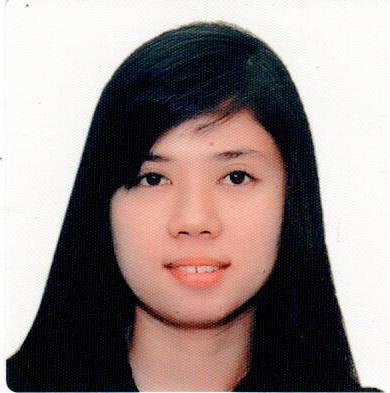 AmaliaAmalia.332357@2freemail.com 	 OBJECTIVE:        I would like to have the opportunity to work in your company in order to gain my skills, to improve my knowledge and to give my best in any task that the company will give to me. WORK  EXPERIENCED:         Company Name:              Avel Bacudio Fashion Boutique                                           Quezon City, Philippines                                                                                                           January 2014 – April 2014                                           Position:   Sales AssociateCompany Name:              City Super Incorporated, Landmark Trinoma                                           Quezon City, Philippines                                           July 06, 2014 – December 05, 2014                                        Position:    Counter CheckerCompany Name:              SM Mart Inc. Department Store                                            Quezon City, Philippines                                                                                                           February 18, 2015- November 20, 2016                                           Position:    Counter Checker /CashierPERSONAL DATA:Age:                                 22 years old         Civil Satus:                     SingleBirth date:                      December 27, 1994Birthplace:                     San Jose, BatangasLanguage Spoken:        Filipino, EnglishReligion:                         Roman CatholicVisa Status:                    Visit VisaSKILLS /TRAININGS:           Microsoft Office ProficiencyWord                                            Excel PowerPointInstallation of Operating SystemsWindows XP                                          Windows 2000                                       Windows 2003 Server                           On- the-job TrainingTele and Text Marketing, EncodingEmmanuel John Institute of Science & Technology March 2012-June 2012TESDA Computer Hardware Servicing NC II Passer Installing and Dual BootingBack up and Maintaining equipmentEDUCATIONALATTAINMENT:          PRIMARY:                                     Apolonio Samson Elementary School (ASES)                                      Year 2001-2007                                                                                                 SECONDARY:                                             San Francisco High School (SFHS)                                      Year 2007-2011                                    TERTIARY:                                                      Emmanuel John Institute of Science and Technology (EJIST)                                       Management in Information Technology                                   Year 2011-2013                    I hereby certify that the above information is true and correct. 